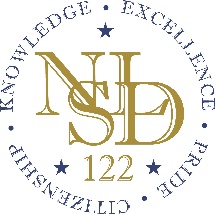 Student Name:				Subject:		Teacher:					Due Date: 	Parent Signature Required _____________________________________  Yes   No Student Signature ____________________________________________  Date __________________________Other:      Homework Club       Workroom Time       Working Lunch       Academic Detention Classwork/HomeworkRequired if CheckedStudent CompletedWhy didn’t you meet the standards on the original assignment/assessment?Correct and Return(use different colored pen to show new answers)Complete Correction FormRedo completelySee me for instructionsOther:Quizzes and TestsRequired if CheckedStudent CompletedHow do you plan to improve?Use your book and/or study guide to correct and return Complete Test Correction FormRetake on ____/____/____Parent or Guardian Signature on TestSee me for instructionsOther: